ADENDUM #1 DIRECCIÓN DE CIENCIA Y TECNOLOGÍA AGROPECUARIALICITACIÓN PÚBLICASAG-DICTA/ICDF 03-2013 1,515 BOLSAS DE 50 LIBRAS DE FORMULA FISICA 12-24-12A las empresas que han adquirido las bases de licitación, se les informa de las siguientes modificaciones al pliego de condiciones:En la sección V Lista de Requisitos, Numeral 2 se agregan:Etiquetar cada envase o bolsa con un logo, impreso o de parche, cuyo modelo le será provisto por DICTA. El costo del mismo debe incluirse en el precio del producto.Este adendum forma parte de las bases de licitación.Tegucigalpa, MDC., Honduras de febrero de 2013Ing. Armando BustilloSub Director de Generación DICTA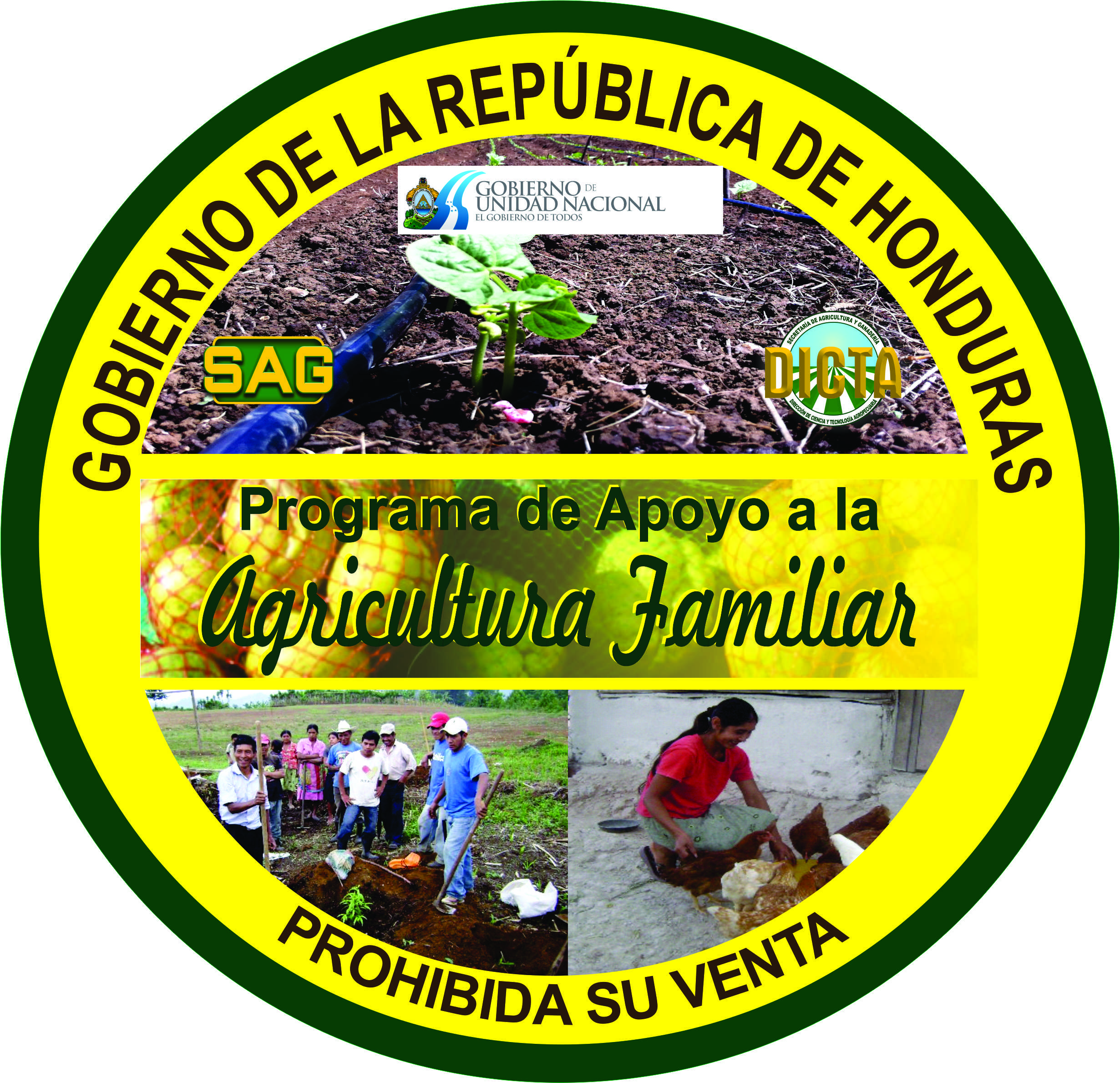 